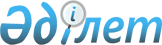 О внесении изменений в решение VIII сессии Каражалского городского маслихата от 23 декабря 2016 года № 70 "О бюджете города на 2017 - 2019 годы"Решение XI сессии Каражалского городского маслихата Карагандинской области от 21 апреля 2017 года № 111. Зарегистрировано Департаментом юстиции Карагандинской области 27 апреля 2017 года № 4243      В соответствии с Бюджетным кодексом Республики Казахстан от 4 декабря 2008 года, Законом Республики Казахстан от 23 января 2001 года "О местном государственном управлении и самоуправлении в Республике Казахстан", городской маслихат РЕШИЛ:

      1. Внести в решение VІІІ сессии Каражалского городского маслихата от 23 декабря 2016 года № 70 "О бюджете города на 2017–2019 годы" (зарегистрировано в Реестре государственной регистрации нормативных правовых актов за номером 4104, опубликовано в газете "Қазыналы өңір" 14 января 2017 года № 2 (835), в Эталонном контрольном банке нормативных правовых актов Республики Казахстан в электронном виде 1 февраля 2017 года) следующие изменения:

      1) пункт 1 изложить в следующей редакции:

      "1. Утвердить городской бюджет на 2017-2019 годы согласно приложениям 1, 2 и 3 соответственно, в том числе на 2017 год в следующих объемах:

      1) доходы – 2 646 549 тысяч тенге, в том числе:

      налоговые поступления – 727 087 тысяч тенге;

      неналоговые поступления – 6 903 тысяч тенге;

      поступления от продажи основного капитала – 2 260 тысяч тенге;

      поступления трансфертов – 1 910 299 тысяч тенге;

      2) затраты – 2 662 122 тысяч тенге;

      3) чистое бюджетное кредитование – 0 тысяч тенге:

      бюджетные кредиты – 0 тысяч тенге;

      погашение бюджетных кредитов – 0 тысяч тенге;

      4) сальдо по операциям с финансовыми активами – 0 тысяч тенге:

      приобретение финансовых активов – 0 тысяч тенге;

      поступления от продажи финансовых активов государства – 0 тысяч тенге;

      5) дефицит (профицит) бюджета – минус 15 573 тысяч тенге;

      6) финансирование дефицита (использование профицита) бюджета – 15 573 тысяч тенге:

      поступление займов – 0 тысяч тенге;

      погашение займов – 0 тысяч тенге;

      используемые остатки бюджетных средств – 15 573 тысяч тенге.";

      2) приложения 1, 4, 5 к указанному решению изложить в новой редакции согласно приложениям 1, 2, 3 к настоящему решению.

      2. Настоящее решение вводится в действие с 1 января 2017 года.

 Бюджет города Каражал на 2017 год Целевые трансферты из областного бюджета на 2017 год Распределение целевых трансфертов по администраторам бюджетных программ на 2017 год
					© 2012. РГП на ПХВ «Институт законодательства и правовой информации Республики Казахстан» Министерства юстиции Республики Казахстан
				
      Председатель ХІ сессии

Г. Ақаш

      Секретарь городского маслихата

З. Оспанова
Приложение 1
к решению Каражалского городского маслихата
от 21 апреля 2017 года № 111Приложение 1
к решению Каражалского городского маслихата
от 23 декабря 2016 года № 70Категория

Категория

Категория

Категория

сумма (тысяч тенге)

Класс

Класс

Класс

сумма (тысяч тенге)

Подкласс

Подкласс

сумма (тысяч тенге)

Наименование

сумма (тысяч тенге)

1) Доходы

2646549

1

Налоговые поступления

727087

01

Подоходный налог

308753

2

Индивидуальный подоходный налог

308753

03

Социальный налог

221668

1

Социальный налог

221668

04

Hалоги на собственность

132900

1

Hалоги на имущество

108000

3

Земельный налог

1120

4

Hалог на транспортные средства

23700

5

Единый земельный налог

80

05

Внутренние налоги на товары, работы и услуги

60866

2

Акцизы

835

3

Поступления за использование природных и других ресурсов

48570

4

Сборы за ведение предпринимательской и профессиональной деятельности

11461

08

Обязательные платежи, взимаемые за совершение юридически значимых действий и (или) выдачу документов уполномоченными на то государственными органами или должностными лицами

2900

1

Государственная пошлина

2900

2

Неналоговые поступления

6903

01

Доходы от государственной собственности

3903

5

Доходы от аренды имущества, находящегося в государственной собственности

3900

7

Вознаграждения по кредитам,выданным из государственного бюджета

3

06

Прочие неналоговые поступления

3000

1

Прочие неналоговые поступления

3000

3

Поступления от продажи основного капитала

2260

01

Продажа государственного имущества, закрепленного за государственными учреждениями

1260

1

Продажа государственного имущества, закрепленного за государственными учреждениями

1260

03

Продажа земли и нематериальных активов

1000

1

Продажа земли

1000

4

Поступления трансфертов

1910299

02

Трансферты из вышестоящих органов государственного управления

1910299

2

Трансферты из областного бюджета

1910299

Функциональная группа

Функциональная группа

Функциональная группа

Функциональная группа

Функциональная группа

сумма (тысяч тенге)

Функциональная подгруппа

Функциональная подгруппа

Функциональная подгруппа

Функциональная подгруппа

сумма (тысяч тенге)

Администратор бюджетных программ

Администратор бюджетных программ

Администратор бюджетных программ

сумма (тысяч тенге)

Программа

Программа

сумма (тысяч тенге)

Наименование

сумма (тысяч тенге)

2) Затраты

2662122

01

Государственные услуги общего характера

246101

1

Представительные, исполнительные и другие органы, выполняющие общие функции государственного управления

146960

112

Аппарат маслихата района (города областного значения)

17183

001

Услуги по обеспечению деятельности маслихата района (города областного значения)

16803

003

Капитальные расходы государственного органа 

380

122

Аппарат акима района (города областного значения)

87559

001

Услуги по обеспечению деятельности акима района
 (города областного значения)

84879

003

Капитальные расходы государственного органа 

2680

123

Аппарат акима района в городе, города районного значения, поселка, села, сельского округа

42218

001

Услуги по обеспечению деятельности акима района в городе, города районного значения, поселка, села, сельского округа

41992

022

Капитальные расходы государственного органа 

226

2

Финансовая деятельность

7500

459

Отдел экономики и финансов района (города областного значения)

7500

010

Приватизация, управление коммунальным имуществом, постприватизационная деятельность и регулирование споров, связанных с этим

7500

9

 Прочие государственные услуги общего характера

91641

454

Отдел предпринимательства и сельского хозяйства района (города областного значения)

10416

001

Услуги по реализации государственной политики на местном уровне в области развития предпринимательства и сельского хозяйства

10416

459

Отдел экономики и финансов района (города областного значения)

27693

001

Услуги по реализации государственной политики в области формирования и развития экономической политики, государственного планирования, исполнения бюджета и управления коммунальной собственностью района (города областного значения)

26671

015

Капитальные расходы государственного органа 

1022

483

Отдел жилищно-коммунального хозяйства, пассажирского транспорта, автомобильных дорог, строительства и жилищной инспекции района (города областного значения)

32264

001

Услуги по реализации государственной политики на местном уровне в области жилищно-коммунального хозяйства, пассажирского транспорта, автомобильных дорог, строительства и жилищной инспекции 

31964

003

Капитальные расходы государственного органа 

300

486

Отдел земельных отношений, архитектуры и градостроительства района (города областного значения)

21268

001

Услуги по реализации государственной политики в области регулирования земельных отношений, архитектуры и градостроительства на местном уровне

21268

02

Оборона

6809

1

Военные нужды

5864

122

Аппарат акима района (города областного значения)

5864

005

Мероприятия в рамках исполнения всеобщей воинской обязанности

5864

2

Организация работы по чрезвычайным ситуациям

945

122

Аппарат акима района (города областного значения)

945

006

Предупреждение и ликвидация чрезвычайных ситуаций масштаба района (города областного значения)

500

007

Мероприятия по профилактике и тушению степных пожаров районного (городского) масштаба, а также пожаров в населенных пунктах, в которых не созданы органы государственной противопожарной службы

445

04

Образование

1256613

1

Дошкольное воспитание и обучение

148962

123

Аппарат акима района в городе, города районного значения, поселка, села, сельского округа

86406

041

Реализация государственного образовательного заказа в дошкольных организациях образования

86406

464

Отдел образования района (города областного значения)

62556

040

Реализация государственного образовательного заказа в дошкольных организациях образования

62556

2

Начальное, основное среднее и общее среднее образование

1030304

123

Аппарат акима района в городе, города районного значения, поселка, села, сельского округа

3188

005

Организация бесплатного подвоза учащихся до школы и обратно в сельской местности

3188

464

Отдел образования района (города областного значения)

1027116

003

Общеобразовательное обучение

1006957

006

Дополнительное образование для детей

20159

9

Прочие услуги в области образования

77347

464

Отдел образования района (города областного значения)

77347

001

Услуги по реализации государственной политики на местном уровне в области образования

9566

005

Приобретение и доставка учебников, учебно-методических комплексов для государственных учреждений образования района (города областного значения)

32000

015

Ежемесячные выплаты денежных средств опекунам (попечителям) на содержание ребенка-сироты (детей-сирот), и ребенка (детей), оставшегося без попечения родителей

11156

067

Капитальные расходы подведомственных государственных учреждений и организаций

24625

06

Социальная помощь и социальное обеспечение

110987

1

Социальное обеспечение

9189

451

Отдел занятости и социальных программ района (города областного значения)

9189

005

Государственная адресная социальная помощь

4800

016

Государственные пособия на детей до 18 лет

3400

025

Внедрение обусловленной денежной помощи по проекту "Өрлеу"

989

2

Социальная помощь

79076

123

Аппарат акима района в городе, города районного значения, поселка, села, сельского округа

4948

003

Оказание социальной помощи нуждающимся гражданам на дому

4948

451

Отдел занятости и социальных программ района (города областного значения)

74128

002

Программа занятости

27560

006

Оказание жилищной помощи

4100

007

Социальная помощь отдельным категориям нуждающихся граждан по решениям местных представительных органов

7840

010

Материальное обеспечение детей-инвалидов, воспитывающихся и обучающихся на дому

100

014

Оказание социальной помощи нуждающимся гражданам на дому

13285

017

Обеспечение нуждающихся инвалидов обязательными гигиеническими средствами и предоставление услуг специалистами жестового языка, индивидуальными помощниками в соответствии с индивидуальной программой реабилитации инвалида

7376

023

Обеспечение деятельности центров занятости населения

13867

9

Прочие услуги в области социальной помощи и социального обеспечения

22722

451

Отдел занятости и социальных программ района (города областного значения)

22722

001

Услуги по реализации государственной политики на местном уровне в области обеспечения занятости и реализации социальных программ для населения

20291

011

Оплата услуг по зачислению, выплате и доставке пособий и других социальных выплат

136

021

Капитальные расходы государственного органа 

175

050

Реализация Плана мероприятий по обеспечению прав и улучшению качества жизни инвалидов в Республике Казахстан на 2012-2018 годы

2120

07

Жилищно-коммунальное хозяйство

643691

1

Жилищное хозяйство

36272

483

Отдел жилищно-коммунального хозяйства, пассажирского транспорта, автомобильных дорог, строительства и жилищной инспекции района (города областного значения)

36272

010

Проектирование, развитие и (или) обустройство инженерно-коммуникационной инфраструктуры

36272

2

Коммунальное хозяйство

469617

483

Отдел жилищно-коммунального хозяйства, пассажирского транспорта, автомобильных дорог, строительства и жилищной инспекции района (города областного значения)

469617

013

Функционирование системы водоснабжения и водоотведения

217718

017

Развитие системы водоснабжения и водоотведения

251899

3

Благоустройство населенных пунктов

137802

123

Аппарат акима района в городе, города районного значения, поселка, села, сельского округа

36

010

Содержание мест захоронений и погребение безродных

36

483

Отдел жилищно-коммунального хозяйства, пассажирского транспорта, автомобильных дорог, строительства и жилищной инспекции района (города областного значения)

137766

020

Освещение улиц в населенных пунктах

55000

021

Обеспечение санитарии населенных пунктов

6000

022

Содержание мест захоронений и захоронение безродных

36

023

Благоустройство и озеленение населенных пунктов

76730

08

Культура, спорт, туризм и информационное пространство

197894

1

Деятельность в области культуры

135511

478

Отдел внутренней политики, культуры и развития языков района (города областного значения)

135511

009

Поддержка культурно-досуговой работы

135511

2

Спорт

12813

465

Отдел физической культуры и спорта района (города областного значения)

12813

001

Услуги по реализации государственной политики на местном уровне в сфере физической культуры и спорта

6643

004

Капитальные расходы государственного органа 

70

006

Проведение спортивных соревнований на районном (города областного значения) уровне

4500

007

Подготовка и участие членов сборных команд района (города областного значения) по различным видам спорта на областных спортивных соревнованиях

1600

3

Информационное пространство

24356

478

Отдел внутренней политики, культуры и развития языков района (города областного значения)

24356

005

Услуги по проведению государственной информационной политики 

8000

007

Функционирование районных (городских) библиотек

15356

008

Развитие государственного языка и других языков народа Казахстана

1000

9

Прочие услуги по организации культуры, спорта, туризма и информационного пространства

25214

478

Отдел внутренней политики, культуры и развития языков района (города областного значения)

25214

001

Услуги по реализации государственной политики на местном уровне в области информации, укрепления государственности и формирования социального оптимизма граждан, развития языков и культуры

14809

004

Реализация мероприятий в сфере молодежной политики

8405

032

Капитальные расходы подведомственных государственных учреждений и организаций

2000

10

Сельское, водное, лесное, рыбное хозяйство, особо охраняемые природные территории, охрана окружающей среды и животного мира, земельные отношения

25850

1

Сельское хозяйство

25850

473

Отдел ветеринарии района (города областного значения)

25850

001

Услуги по реализации государственной политики на местном уровне в сфере ветеринарии

9868

003

Капитальные расходы государственного органа

243

005

Обеспечение функционирования скотомогильников (биотермических ям)

1000

007

Организация отлова и уничтожения бродячих собак и кошек

1000

008

Возмещение владельцам стоимости изымаемых и уничтожаемых больных животных, продуктов и сырья животного происхождения

200

009

Проведение ветеринарных мероприятий по энзоотическим болезням животных

696

010

Проведение мероприятий по идентификации сельскохозяйственных животных

130

011

Проведение противоэпизоотических мероприятий

12713

12

Транспорт и коммуникации

133346

1

Автомобильный транспорт

127450

483

Отдел жилищно-коммунального хозяйства, пассажирского транспорта, автомобильных дорог, строительства и жилищной инспекции района (города областного значения)

127450

026

Обеспечение функционирования автомобильных дорог

72882

028

Капитальный и средний ремонт автомобильных дорог районного значения и улиц населенных пунктов

54568

9

Прочие услуги в сфере транспорта и коммуникаций

5896

483

Отдел жилищно-коммунального хозяйства, пассажирского транспорта, автомобильных дорог, строительства и жилищной инспекции района (города областного значения)

5896

030

Субсидирование пассажирских перевозок по социально значимым городским (сельским), пригородным и внутрирайонным сообщениям 

5896

13

Прочие

13725

9

Прочие

13725

459

Отдел экономики и финансов района (города областного значения)

13725

012

Резерв местного исполнительного органа района (города областного значения)

13725

14

Обслуживание долга

3

1

Обслуживание долга

3

459

Отдел экономики и финансов района (города областного значения)

3

021

Обслуживание долга местных исполнительных органов по выплате вознаграждений и иных платежей по займам из областного бюджета

3

15

Трансферты

27103

1

Трансферты

27103

459

Отдел экономики и финансов района (города областного значения)

27103

006

Возврат неиспользованных (недоиспользованных) целевых трансфертов

419

051

Трансферты органам местного самоуправления

20870

054

Возврат сумм неиспользованных (недоиспользованных) целевых трансфертов, выделенных из республиканского бюджета за счет целевого трансферта из Национального фонда Республики Казахстан

5814

3) Чистое бюджетное кредитование 

0

бюджетные кредиты

0

погашение бюджетных кредитов

0

4) Сальдо по операциям с финансовыми активами

0

приобретение финансовых активов

0

поступления от продажи финансовых активов государства

0

5) Дефицит (профицит) бюджета

-15573

6) Финансирование дефицита (использование профицита) бюджета

15573

поступление займов

0

погашение займов

0

используемые остатки бюджетных средств

15573

Приложение 2
к решению Каражалского городского маслихата
от 21 апреля 2017 года № 111Приложение 4
к решению Каражалского городского маслихата
от 23 декабря 2016 года № 70Наименование

сумма (тысяч тенге)

Всего

354290

в том числе:

Целевые текущие трансферты 

81460

Целевые трансферты на развитие 

272830

Целевые текущие трансферты 

81460

в том числе:

Управление образования области

10589

На доплату учителям, прошедшим стажировку по языковым курсам и на доплату учителям за замещение на период обучения основного сотрудника

1789

На создание цифровой образовательной инфраструктуры

4800

На укрепление материально-технической базы и проведение ремонтов объектов образования

4000

Управление координации занятости и социальных программ области

15277

На реализацию Плана мероприятий по обеспечению прав и улучшению качества жизни инвалидов в Республике Казахстан на 2012-2018 годы

2120

На реализацию мероприятий, направленных на развитие рынка труда, в рамках Программы развития продуктивной занятости и массового предпринимательства

8593

в том числе:

Частичное субсидирование заработной платы

5870

Молодежная практика

2723

На внедрение обусловленной денежной помощи по проекту "Өрлеу"

989

На повышение квалификации, подготовку и переподготовку кадров в рамках Программы развития продуктивной занятости и массового предпринимательства на 2017-2021 годы

3575

Управление ветеринарии области

1026

Возмещение владельцам стоимости изымаемых и уничтожаемых больных животных, продуктов и сырья животного происхождения 

200

На подключение интернет - связи для ветеринарных пунктов

130

На оказание услуг по вакцинации, транспортировке и хранению ветеринарных препаратов

696

Управление пассажирского транспорта и автомобильных дорог области

54568

На проведение среднего ремонта автомобильных дорог районного значения (улиц города) и улиц населенных пунктов

54568

в том числе:

Средний ремонт участка автодорог на 25 квартале 

54568

Целевые трансферты на развитие 

272830

в том числе:

Управление энергетики и жилищно- коммунального хозяйства области

272830

Жилищно-коммунальное хозяйство

272830

в том числе:

Обустройство и развитие инженерно-коммуникационной инфраструктуры к жилому дому в городе Каражал улица Абая, дом 3

33272

Развитие системы водоснабжения и водоотведения

239558

в том числе:

Разработка проектно-сметной документации на реконструкцию водопроводных сетей поселка Жайрем, 2 очередь

9047

Реконструкция водопроводных сетей поселка Жайрем, 2 очередь

230511

Приложение 3
к решению Каражалского городского маслихата
от 21 апреля 2017 года № 111Приложение 5
к решению Каражалского городского маслихата
от 23 декабря 2016 года № 70Наименование

сумма (тысяч тенге)

Всего

354290

в том числе:

Целевые текущие трансферты 

81460

Целевые трансферты на развитие 

272830

Целевые текущие трансферты 

81460

в том числе:

Отдел образования района (города областного значения)

10589

На доплату учителям, прошедшим стажировку по языковым курсам и на доплату учителям за замещение на период обучения основного сотрудника

1789

На создание цифровой образовательной инфраструктуры

4800

На укрепление материально-технической базы и проведение ремонтов объектов образования

4000

Отдел занятости и социальных программ района (города областного значения)

15277

На реализацию Плана мероприятий по обеспечению прав и улучшению качества жизни инвалидов в Республике Казахстан на 2012-2018 годы

2120

На реализацию мероприятий, направленных на развитие рынка труда, в рамках Программы развития продуктивной занятости и массового предпринимательства

8593

в том числе:

Частичное субсидирование заработной платы

5870

Молодежная практика

2723

На внедрение обусловленной денежной помощи по проекту "Өрлеу"

989

На повышение квалификации, подготовку и переподготовку кадров в рамках Программы развития продуктивной занятости и массового предпринимательства на 2017-2021 годы

3575

Отдел ветеринарии района (города областного значения)

1026

Возмещение владельцам стоимости изымаемых и уничтожаемых больных животных, продуктов и сырья животного происхождения 

200

На подключение интернет - связи для ветеринарных пунктов

130

На оказание услуг по вакцинации, транспортировке и хранению ветеринарных препаратов

696

Отдел жилищно-коммунального хозяйства, пассажирского транспорта, автомобильных дорог, строительства и жилищной инспекции района (города областного значения)

54568

На проведение среднего ремонта автомобильных дорог районного значения (улиц города) и улиц населенных пунктов

54568

в том числе:

Средний ремонт участка автодорог на 25 квартале 

54568

Целевые трансферты на развитие 

272830

в том числе:

Отдел жилищно-коммунального хозяйства, пассажирского транспорта, автомобильных дорог, строительства и жилищной инспекции района (города областного значения)

272830

Жилищно-коммунальное хозяйство

272830

в том числе:

Обустройство и развитие инженерно-коммуникационной инфраструктуры к жилому дому в городе Каражал улица Абая, дом 3

33272

Развитие системы водоснабжения и водоотведения

239558

в том числе:

Разработка проектно-сметной документации на реконструкцию водопроводных сетей поселка Жайрем, 2 очередь

9047

Реконструкция водопроводных сетей поселка Жайрем, 2 очередь

230511

